 ΣΥΜΦΩΝΙΑ ΜΕΤΡΗΤΩΝ ΓΙΑ ΜΙΚΡΟΕΞΟΔΑΣυμφωνία μετρητών για μικροέξοδαΣυμφωνία μετρητών για μικροέξοδαΣυμφωνία μετρητών για μικροέξοδαΣυμπληρώστε τις παρακάτω πληροφορίες, επισυνάψτε όλες τις πρωτότυπες αποδείξεις, τα δικαιολογητικά και δώστε το εγκεκριμένο κουπόνι μετρητών για μικροέξοδα στους υπαλλήλους που είναι υπεύθυνοι για την τήρηση αρχείων μετρητών για μικροέξοδα.Συμπληρώστε τις παρακάτω πληροφορίες, επισυνάψτε όλες τις πρωτότυπες αποδείξεις, τα δικαιολογητικά και δώστε το εγκεκριμένο κουπόνι μετρητών για μικροέξοδα στους υπαλλήλους που είναι υπεύθυνοι για την τήρηση αρχείων μετρητών για μικροέξοδα.Συμπληρώστε τις παρακάτω πληροφορίες, επισυνάψτε όλες τις πρωτότυπες αποδείξεις, τα δικαιολογητικά και δώστε το εγκεκριμένο κουπόνι μετρητών για μικροέξοδα στους υπαλλήλους που είναι υπεύθυνοι για την τήρηση αρχείων μετρητών για μικροέξοδα.Αριθμοί κουπονιών: Αριθμοί κουπονιών: Αριθμοί κουπονιών: Αιτήθηκε από:                                                                                        Ημερομηνία:               Αιτήθηκε από:                                                                                        Ημερομηνία:               Αιτήθηκε από:                                                                                        Ημερομηνία:               Συνολικό ποσό και νόμισμα:Μη χρησιμοποιηθέν ποσό και νόμισμα:(εάν υπάρχει):Σύνολο (1 και 2) Υπεύθυνος μετρητών για μικροέξοδα: Επιβεβαιώνω την παραλαβή αυτής της φόρμας και τυχόν υπολειπόμενων κεφαλαίων.Υπεύθυνος μετρητών για μικροέξοδα: Επιβεβαιώνω την παραλαβή αυτής της φόρμας και τυχόν υπολειπόμενων κεφαλαίων.Υπεύθυνος μετρητών για μικροέξοδα: Επιβεβαιώνω την παραλαβή αυτής της φόρμας και τυχόν υπολειπόμενων κεφαλαίων. Εγκρίθηκε από:                                                                                         Ημερομηνία: Εγκρίθηκε από:                                                                                         Ημερομηνία: Εγκρίθηκε από:                                                                                         Ημερομηνία: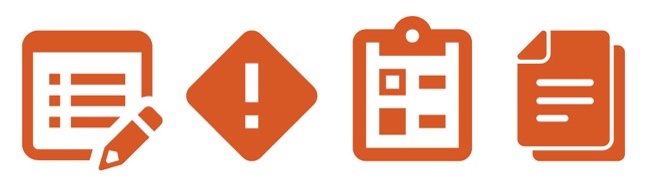 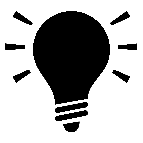 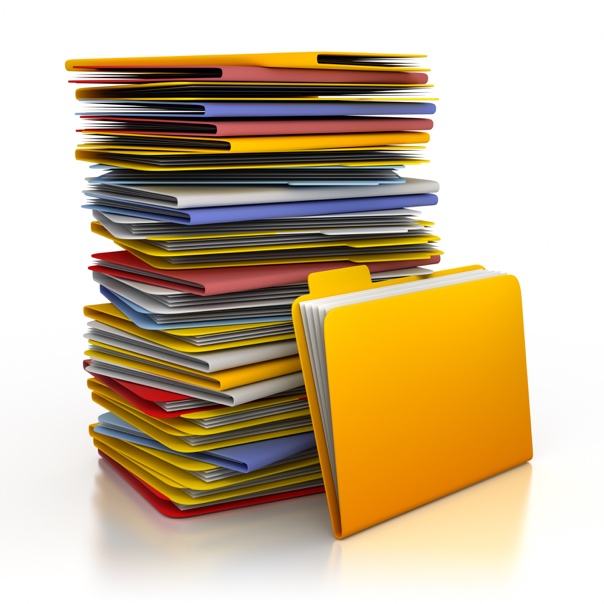 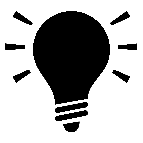 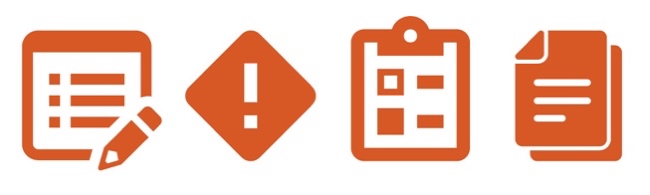 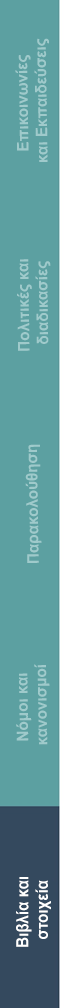 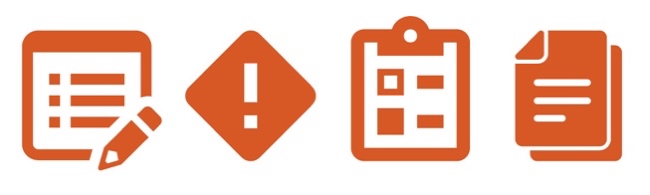 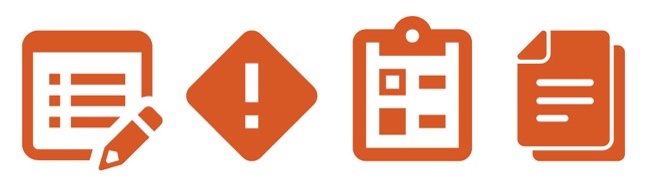 